FINLAYSON PARK SCHOOL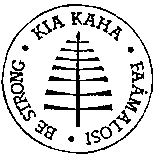 3 WAY CONFERENCE REPORTStudent’s Name: Lei Tafolo                                                        Date: 5/09/17Student’s Name: Lei Tafolo                                                        Date: 5/09/17Student’s Name: Lei Tafolo                                                        Date: 5/09/17Teacher: Olivia Latu                   Signature: _________________ Year:8 Teacher: Olivia Latu                   Signature: _________________ Year:8 Teacher: Olivia Latu                   Signature: _________________ Year:8 Term One goals were:To inferring or reading between the lines using clue from text or prior knowledge.To visualize the picture in my head while reading the text.To write about a range of ideas including relevant detail that supports the main pointsTo begin to use a range of sentence structures, beginnings and lengths for effect.To learn to read word problems and visualize the pictures of the information in my head.To solve word problems using your understanding of the story.Term One goals were:To inferring or reading between the lines using clue from text or prior knowledge.To visualize the picture in my head while reading the text.To write about a range of ideas including relevant detail that supports the main pointsTo begin to use a range of sentence structures, beginnings and lengths for effect.To learn to read word problems and visualize the pictures of the information in my head.To solve word problems using your understanding of the story.After discussion of these goals, your child and I have decided:After discussion of these goals, your child and I have decided:Things I have done well:To infer text using her prior knowledge and clues from the text. To visualize pictures in her head while reading.To write a range of ideas including relevant detail. To use a range of sentence structures, beginnings and effects.To read word problems and visualize the pictures in her head.Things I need to work on:To solve word problems using her understanding.Things I have done well:To infer text using her prior knowledge and clues from the text. To visualize pictures in her head while reading.To write a range of ideas including relevant detail. To use a range of sentence structures, beginnings and effects.To read word problems and visualize the pictures in her head.Things I need to work on:To solve word problems using her understanding.Teacher Comments / General:Lei participates well in playing games.She loves taking part in music activities and singing songsIn our Interest Lei can use inquiry learning to write and share key ideas about her interest.Teacher Comments / General:Lei participates well in playing games.She loves taking part in music activities and singing songsIn our Interest Lei can use inquiry learning to write and share key ideas about her interest.* The levels of achievement listed below give an indication of where your child is at and where they need to be according to National Standards.* The levels of achievement listed below give an indication of where your child is at and where they need to be according to National Standards.Reading:I am at                I should be at By the end of the year.My next goals are:To display interest in reading a range of texts for a variety of purposes.Writing:I am at             I should be at By the end of the year.To be able: To accurately use academic and subject specific vocabulariesMaths:I am at            I should be at By the end of the year.Maths: To be able: To solve word problems using my understanding of the story.Parent Comment / Home help:Parent Comment / Home help: